Insert picture here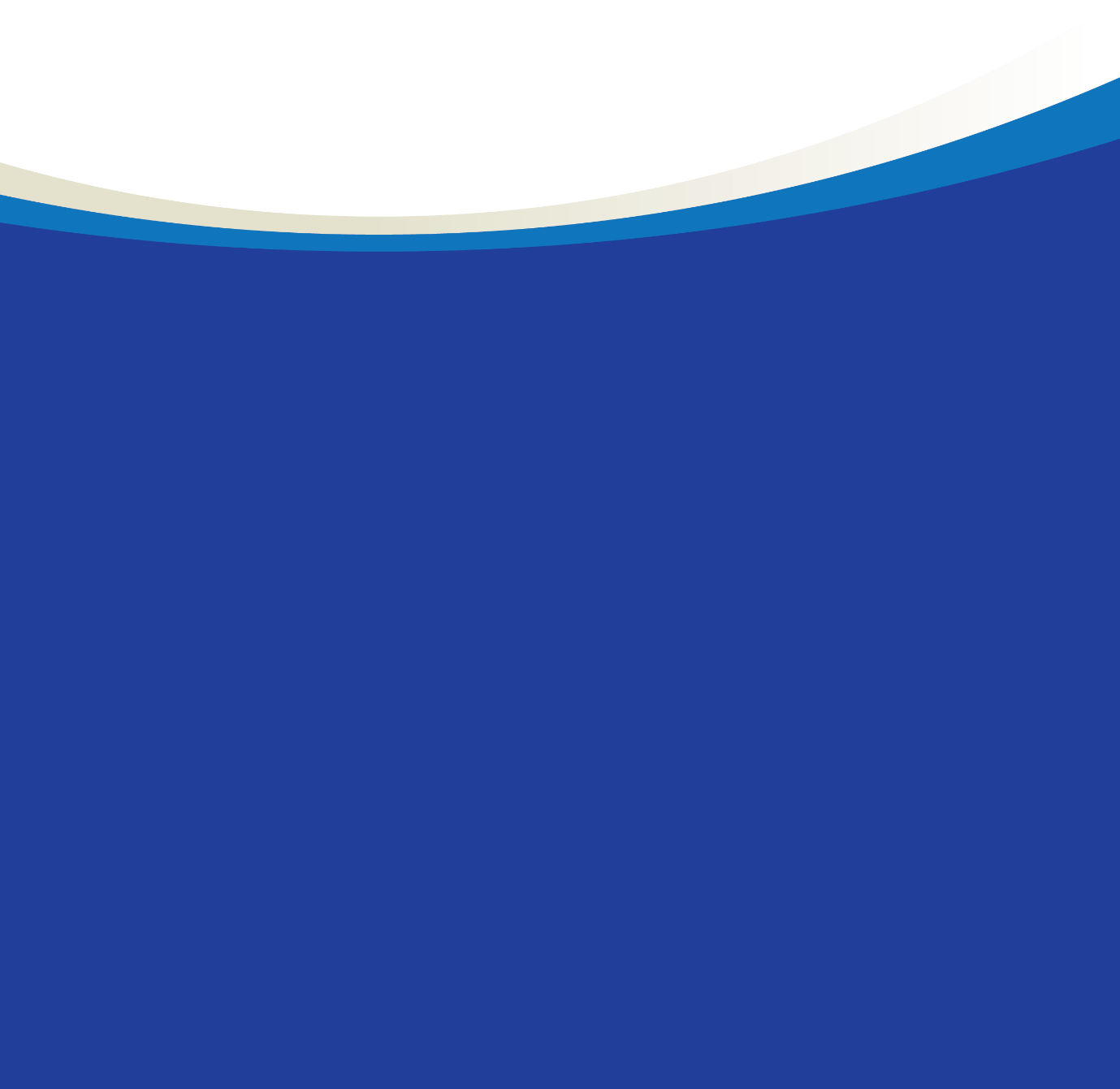 